    OBEC ROHOZEC, Rohozec 19, 284 01 Kutná Hora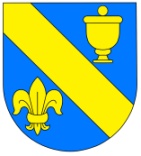 tel. 327 399 282, 724 186 349	www.obecrohozec.cz 	rohozec@cmail.czINFORMACEo konání zasedání obecního zastupitelstvaObecní úřad Rohozec v souladu s ustanovením § 93 odst. 1 zákona č. 128/ 2000 Sb., o obcích(obecní zřízení), v platném znění, informuje o konání zasedání ZO Rohozec, svolaného starostou obce Mgr. Janem Kramářem v souladu s § 92 odst. 1 zákona o obcích.PROGRAM ZASEDÁNÍ OZ ROHOZEC Místo konání : Obec Rohozec – zasedací místnost obecního úřadu , Rohozec 19Termín konání veřejné schůze :  8.2.2018 od 18:00 hodNavržený program :  Schvalování programu Zahájení, volba ověřovatelů, jmenování nových ověřovatelů Kontrola vlastních usnesení Vodovod Rohozec Smlouva o poskytnutí služeb – ČERNOHLÁVEK OIL VHS Kutná Hora Pojišťění KOOPERATIVA Přezkoumání hospodaření obce Rohozec za rok 2017 Informace z komisí a výborů Inventarizace 2017 STL PLYNOVOD RD Smrčina Rozpočtové opatření č.2/2018 Další - připomínky, žádosti, oznámeníV Rohozci    31.1.2018						………………………………………………………………….						   Mgr. Jan Kramář, starosta obce RohozecVyvěšeno na úřední desce:  31.1.2018Vyvěšeno : 	  31.1.2018Sejmuto :             8.2.2018					